Publicado en Madrid el 21/12/2022 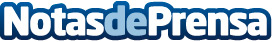 Johnson Controls impulsa servicios integrados para el desarrollo de edificios inteligentesLa compañía desarrolla servicios integrados para garantizar el confort, la eficiencia, la seguridad y la productividad al más alto nivelDatos de contacto:Axicom para JCI916 61 17 37Nota de prensa publicada en: https://www.notasdeprensa.es/johnson-controls-impulsa-servicios-integrados_1 Categorias: Telecomunicaciones Inteligencia Artificial y Robótica Ciberseguridad Recursos humanos http://www.notasdeprensa.es